     JÍDELNÍČEK                                          Týden od  27.2.-3.3.2023                                                AlergenyPondělí:              Přesnídávka                 Rohlík, mrkvová pomazánka, zelenina, čaj, voda                                  1,3,7	Oběd                            Cibulová polévka, čaj, voda 			           Krupice                                                                                                   1,3,7	Svačinka                      Chléb, máslo, vařené vejce, zelenina, čaj, voda                                     1,3,7 Úterý: 	Přesnídávka                Chléb, tvarohová pomazánka s rajčaty, zelenina, čaj, voda                     1,3,7	Oběd                           Hráškový krém s krutony, čaj, voda s pomerančem                                                                                            Čevabčiči, brambory                                                                              1,3,7            Svačinka                      ½ tmavý rohlík, ovocný talíř, mléko, čaj                                                1,3,7   Středa:	Přesnídávka	         Rohlík, sýrová pěna, zelenina, čaj, džus                                                   1,3,7                    Oběd                          Krupicová polévka s vejcem, čaj, džus                                                                                                                  Těstovinový salát s kuřecím masem                                                        1,3,7,9                                             	Svačina		         Rohlík, přesnídávka, ovoce, čaj, voda                                                     1,3,7Čtvrtek: 	Přesnídávka                Rohlík, kapiová pomazánka, zelenina, čaj, voda s citronem                 1,3,7             Oběd		          Hrstková polévka, čaj, voda s citronem                                                Vepřové nudličky na celeru, bulgur                                                      1,3,7,9            Svačina                       Vánočka, ovoce, kakao, čaj                                                                   1,3,7Pátek:                                            	Přesnídávka               Chléb, špenátová pomazánka, zelenina, čaj, voda                                   1,3,7             Oběd		         Drožďová polévka , čaj, voda                                                                                             Pečené kuřecí stehno, hrášková rýže                                                        1,3,7 	Svačina		         Jogurt, rohlík, ovoce, čaj, voda                                                      1,3,7              Pitný režim zajištěn po celou dobu provozuOvoce nebo zelenina je podávána k jídlu každý den.Čísla u pokrmů označují druh alergenu. Seznam alergenu je vyvěšen vedle jídelníčku.	(O) – ovoce jen pro dospělé                                                                  DOBROU CHUŤ!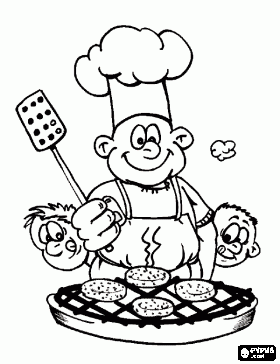   Monika Filáková	                                                                                                                Hana Tkadlecová                  (provozář)										   (kuchařka)